В (m×2)-игре в нижней точке верхней огибающей внутри интервала (0; 1) пересекаются четыре прямых – 3 наклонных и одна горизонтальная. Наибольшее число оптимальных смешанных стратегий у первого игрока (без учета их выпуклой линейной комбинации):Выберите один ответ:3254В (m×2)-игре оптимальная стратегия второго игрока определяется:Выберите один ответ:в верхней точке нижней огибающейв нижней точке верхней огибающейв нижней точке прямой q=0в верхней точке прямой q=1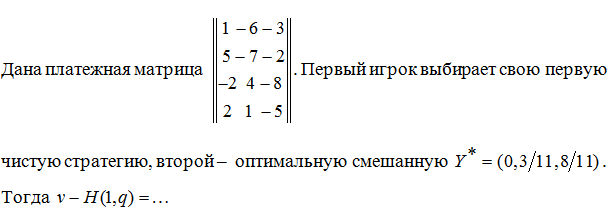 Выберите один ответ:5/1115/116/1113/11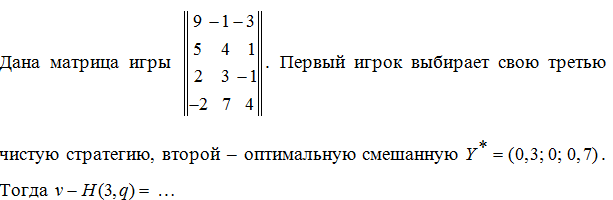 Выберите один ответ:0,91,52,22,3​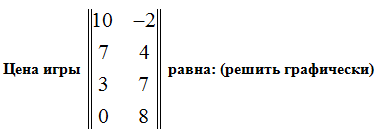 Выберите один ответ:16/369/1337/747/9​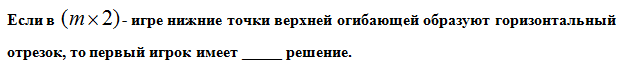 Выберите один ответ:тринетоднодваНачало формы​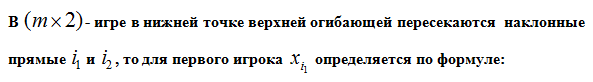 Выберите один ответ:​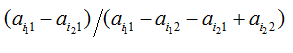 ​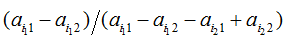 ​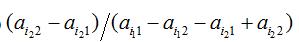 ​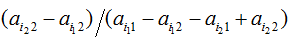 ​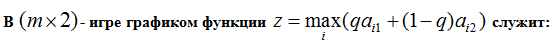 Выберите один ответ:кривая, направленная выпуклостью внизкривая, направленная выпуклостью вверхломаная, направленная выпуклостью внизломаная, направленная выпуклостью вверх